ENGLISH WORKSHEET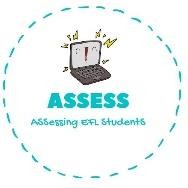 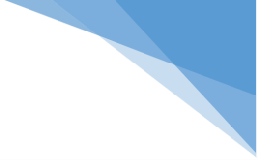 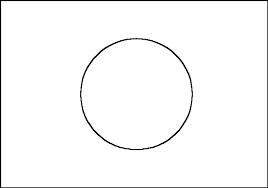 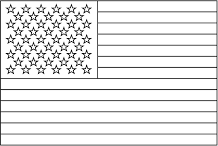 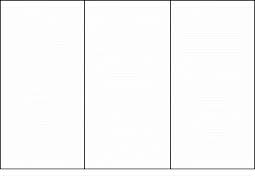 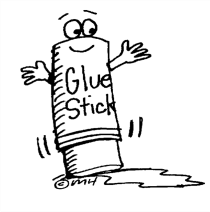 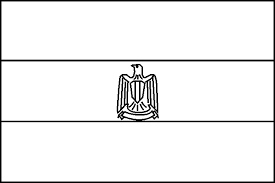 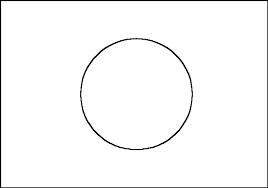 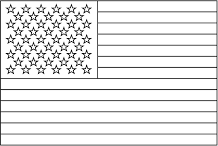 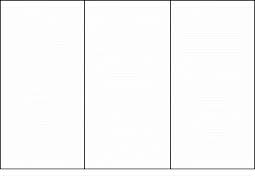 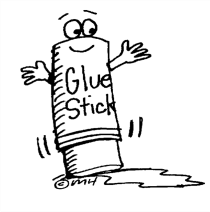 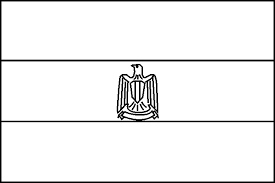 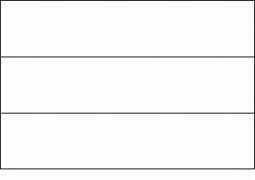 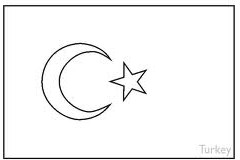 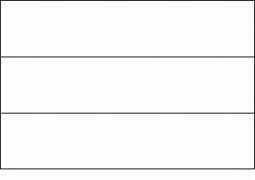 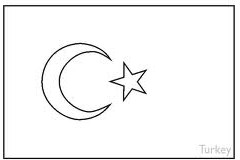 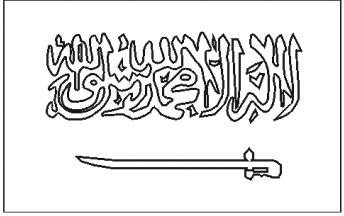 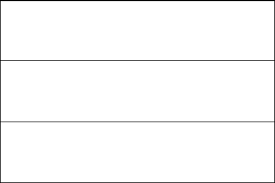 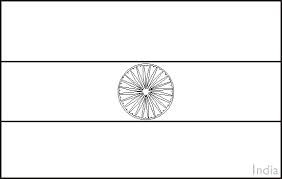 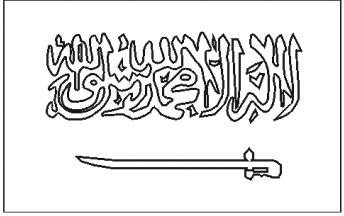 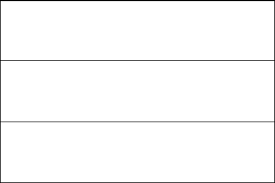 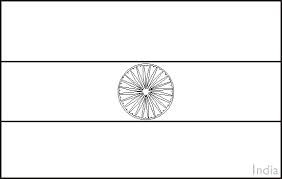 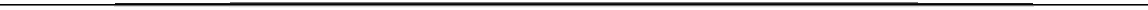 Assessing EFL StudentsTOPIC: CounttriesSUBTOPICS: Coloring FlagsLEVEL: 	Name: 	 Surname: 	 Nber: 	 Grade/Class: 	Name: 	 Surname: 	 Nber: 	 Grade/Class: 	Name: 	 Surname: 	 Nber: 	 Grade/Class: 	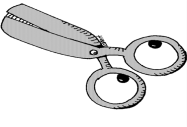 CUTGLUE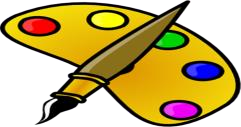 COLOR